Projektas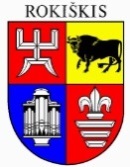 ROKIŠKIO RAJONO SAVIVALDYBĖS TARYBASPRENDIMASDĖL TRIUKŠMO PREVENCIJOS ROKIŠKIO RAJONO SAVIVALDYBĖS VIEŠOSIOSE VIETOSE TAISYKLIŲ PATVIRTINIMO 2022 m. balandžio 29 d. Nr. TS-RokiškisVadovaudamasi Lietuvos Respublikos vietos savivaldos įstatymo 16 straipsnio 2 dalies 35 punktu ir 16 straipsnio 4 dalimi, 18 straipsnio 1 dalimi, Lietuvos Respublikos triukšmo valdymo įstatymo 4 straipsnio 4 punktu ir 13 straipsnio 1 dalies 2 punktu, Rokiškio rajono savivaldybės taryba n u s p r e n d ž i a: 1.	Patvirtinti Triukšmo prevencijos Rokiškio rajono savivaldybės viešosiose vietose taisykles (pridedama).2.	Pripažinti netekusiu galios Rokiškio rajono savivaldybės tarybos 2012 m. lapkričio 30 d. sprendimą Nr. TS-13.220 „Dėl Triukšmo prevencijos Rokiškio rajono savivaldybės viešosiose vietose taisyklių patvirtinimo“.3. Skelbti šį sprendimą Teisės aktų registe ir Rokiškio rajono savivaldybės interneto svetainėje.Šis sprendimas per vieną mėnesį gali būti skundžiamas Regionų apygardos administraciniam teismui, skundą (prašymą) paduodant bet kuriuose šio teismo rūmuose, Lietuvos Respublikos administracinių bylų teisenos įstatymo nustatyta tvarka.Savivaldybės meras				Ramūnas GodeliauskasEvelina GrėbliauskienėPATVIRTINTARokiškio rajono savivaldybės tarybos2022 m. balandžio 29 d. sprendimu Nr. TS-TRIUKŠMO PREVENCIJOS ROKIŠKIO RAJONO SAVIVALDYBĖS VIEŠOSIOSE VIETOSE TAISYKLĖSI SKYRIUSBENDROSIOS NUOSTATOS1. Triukšmo prevencijos Rokiškio rajono savivaldybės viešosiose vietose taisyklės (toliau – Taisyklės) nustato triukšmo prevencijos viešosiose vietose teisinius pagrindus, triukšmo valdymo subjektų teises, pareigas, triukšmo kontrolės ir atsakomybės tvarką.2. Taisyklių tikslas – reglamentuoti veiklos, kurią vykdant viešosiose vietose skleidžiamas triukšmas, valdymą, siekiant apsaugoti žmonių sveikatą bei aplinką nuo neigiamo triukšmo poveikio ir užtikrinti žmonių gyvenimo kokybę.3. Taisyklės parengtos vadovaujantis Lietuvos Respublikos triukšmo valdymo įstatymu (toliau – Triukšmo valdymo įstatymas), Lietuvos higienos norma HN 33:2011 „Triukšmo ribiniai dydžiai gyvenamuosiuose ir visuomeninės paskirties pastatuose bei jų aplinkoje“ bei kitais teisės aktais, reglamentuojančiais triukšmo valdymą.4. Taisyklės netaikomos paties asmens keliamo ir jį veikiančio triukšmo atvejais, esant triukšmui darbo vietose ir transporto priemonių viduje, taip pat triukšmo dėl karinių veiksmų karinėse teritorijose atvejais.5. Šių Taisyklių Rokiškio rajono savivaldybės (toliau – Savivaldybė) teritorijoje privalo laikytis visi fiziniai ir juridiniai asmenys.II SKYRIUSPAGRINDINĖS SĄVOKOS6. Taisyklėse vartojamos sąvokos atitinka Triukšmo valdymo įstatyme ir kituose triukšmą reglamentuojančiuose teisės aktuose vartojamas sąvokas.7. Dirginimas – per apklausas triukšmo poveikio vietoje nustatytas bendruomenės nepasitenkinimas dėl triukšmo. 8. Gyvenamoji aplinka – nuolatinis bei laikinasis būstas, gyvenamųjų namų bendro naudojimo ir viešosios paskirties patalpos, gyvenamosios bei rekreacinės teritorijos prie gyvenamųjų namų.9. Stacionarus triukšmo šaltinis – triukšmo šaltinis, kurio buvimo vieta yra nekintama.10. Tylioji viešoji zona – urbanizuotų teritorijų zona, netrikdoma transporto, pramonės ar komercinės ir gamybinės veiklos triukšmo. 11. Tylioji gamtos zona – zona, netrikdoma transporto, pramonės ar kitų mechanizmų skleidžiamo triukšmo ir buitinės veiklos, kaimynų ar lankytojų keliamo triukšmo ar rekreacinės veiklos triukšmo.12. Triukšmas – nepageidaujami arba žmogui kenksmingi išoriniai garsai, kuriuos sukuria žmonių veikla.13. Triukšmo ribinis dydis – triukšmo rodiklio vertė, kurią viršijus triukšmo šaltinio valdytojas privalo imtis priemonių skleidžiamam triukšmui šalinti ar mažinti.14. Triukšmo prevencija – priemonių, mažinančių triukšmo šaltinių įvairovę ir (ar) skaičių, užkertančių kelią viršyti triukšmo ribinius dydžius ir (ar) mažinančių triukšmo šaltinių garso slėgio, galios, stiprumo, energijos lygius, įgyvendinimas.15. Triukšmo šaltinis – bet koks įrenginys ar objektas, kuris kelia (skleidžia) triukšmą.16. Triukšmo šaltinio valdytojas – triukšmo šaltinio savininkas arba kitas asmuo, teisėtai valdantis triukšmo šaltinį.17. Judrus triukšmo šaltinis – motorinės transporto priemonės ir kiti judantys mechanizmai, skleidžiantys triukšmą.18. Viešoji vieta – vieša erdvė (aikštės, skverai, parkai, gatvės, paplūdimiai, gyvenamųjų namų kiemai, viešasis transportas ir kita žmonių susibūrimui, poilsiui skirta vieta), į kurią turi teisę patekti visi asmenys ir kurioje būnant asmeniui keliami tam tikri elgesio reikalavimai: gerbti kitų žmonių teises, jų nepažeisti, laikytis rimties, netrukdyti aplinkiniams.19. Viešosios rimties trikdymas – šauksmai, švilpimas, garsus dainavimas arba grojimas muzikos instrumentais ir kitokiais garsiniais aparatais ar kiti triukšmą keliantys veiksmai gatvėse, aikštėse, parkuose, paplūdimiuose, viešajame transporte ir kitose viešosiose vietose, o vakaro ir nakties metu – ir gyvenamosiose patalpose, įmonėse, įstaigose ar organizacijose, jeigu tai trikdo asmenų ramybę, poilsį ar darbą.20. Triukšmo prevencijos zona – gyvenamosios (-ųjų) vietovės (-ių) teritorija, kurioje triukšmas viršija ribinius dydžius ir kurioje būtina įgyvendinti triukšmo prevencijos ir mažinimo priemones.21. Triukšmas pagal paros laiką skirstomas:21.1. dienos – nuo 7.00 val. iki 19.00 val.;21.2. vakaro – nuo 19.00 val. iki 22.00 val.;21.3. nakties – nuo 22.00 val. iki 7.00 val.III SKYRIUSTRIUKŠMO PREVENCIJOS PRIEMONĖS VIEŠOSIOSE VIETOSE22. Triukšmo prevencija įgyvendinama siekiant valdyti triukšmą bei jo poveikį žmonių sveikatai.23. Triukšmo prevencijos ir mažinimo priemonės nustatomos Savivaldybės strateginiame veiklos plane.24. Triukšmo šaltinių skleidžiamo triukšmo matavimai atliekami standartizacijos norminių dokumentų nustatyta tvarka.25. Savivaldybės taryba gali  atstumu aplink tyliųjų viešųjų zonų triukšmo šaltinį nustatyti žemesnį leidžiamą triukšmo lygį, negu yra nustatytas triukšmo lygis tyliojoje viešojoje zonoje, jei ji pripažįsta, kad tyliųjų viešųjų zonų atskiros vietos dėl jose esančių triukšmo šaltinių kelia pavojų žmonių sveikatai.26. Bendruosius renginių organizavimo Rokiškio rajono savivaldybės viešosiose vietose reikalavimus nustato Renginių organizavimo Rokiškio rajono savivaldybės viešosiose vietose taisyklės.27. Viešosiose vietose renginiai gali būti organizuojami dienos ir vakaro metu. Rokiškio rajono viešosiose vietose organizuojamuose masiniuose muzikiniuose, informaciniuose, reklaminiuose ir kituose renginiuose pailginti triukšmo šaltinio naudojimo trukmę gali Savivaldybės administracijos direktorius savo įsakymu.28. Muzikinių ar kitų renginių viešosiose vietose metu triukšmas negali viršyti teisės aktais nustatytų ribinių dydžių.29. Neuždarose patalpose ir atvirose teritorijose įrengti žaidimų, cirko ir kiti atrakcionai gali veikti dienos ir vakaro metu.30. Daugiabučių namų savininkų bendrijoms, namus administruojančioms įmonėms rekomenduojama pasirengti Namo vidaus tvarkos ir žemės sklypo priežiūros taisykles ir jose nustatyti triukšmo prevencijos reikalavimus.31.Tyliosiose viešosiose zonose ir tyliosiose gamtos zonose judrius triukšmo šaltinius ir rankinius mechanizmus, keliančius triukšmą, darbo dienomis draudžiama naudoti nuo 22.00 val. iki 7.00 val., poilsio ir švenčių dienomis – nuo 18.00 val. iki 8.00 val.32. Viešosiose vietose nuo 22.00 val. iki 7.00 val. draudžiama:32.1. teikiant paslaugas ar vykdant prekybą viešosiose vietose trikdyti viešąją rimtį (garsiai leisti muziką, groti muzikiniais instrumentais, skleisti garsinę reklamą), išskyrus renginius, kuriems yra išduotas Rokiškio rajono savivaldybės administracijos direktoriaus leidimas organizuoti renginį;32.2. motorinėse transporto priemonėse leisti muziką ir (ar) tokių transporto priemonių skleidžiamu garsu trikdyti asmenų darbą, poilsį ar miegą;32.3. naudoti mechanizmus ir kitą techniką, naudojamus lauko sąlygomis, kurie sukelia dirginimą, išskyrus tuos atvejus, kai šios priemonės reikalingos avarijoms likviduoti;32.4. vykdyti prekių pristatymo ir krovos darbus prekybos įstaigose, kurios įsikūrusios arčiau nei  nuo gyvenamųjų namų, jei tai trikdo gyventojų ramybę, poilsį ar darbą.32.5. naudoti civilinės pirotechnikos priemones, išskyrus valstybinių švenčių dienomis bei per masinių pramogų renginius, kuriuos rengti nustatyta tvarka išduotas leidimas.33. Gyvūnų savininkai arba už juos atsakingi asmenys privalo užtikrinti, kad jų gyvūnai netrikdytų viešosios rimties. 34. Siekdama apsaugoti žmonių sveikatą ir aplinką, kai viršijami triukšmo ribiniai dydžiai, Rokiškio rajono savivaldybės administracija kartu su Lietuvos Respublikos sveikatos apsaugos ministerija ar jos įgaliota institucija Nacionaliniu visuomenės sveikatos centru prie Sveikatos apsaugos ministerijos turi teisę laikinai:34.1. apriboti stacionarių triukšmo šaltinių veiklą;34.2. įpareigoti taikyti kitas triukšmo mažinimo priemones;34.3. suderinusi su Lietuvos Respublikos susisiekimo ministerija, nustatytoje teritorijoje apriboti arba uždrausti transporto priemonių eismą.35. Triukšmo šaltinių valdytojai, planuojantys savo ūkinėje veikloje naudoti stacionarius triukšmo šaltinius, privalo Lietuvos respublikos įstatymų ir kitų teisės aktų nustatyta tvarka atlikti triukšmo poveikio visuomenės sveikatai ir aplinkai vertinimą. 36. Taisyklių reikalavimai netaikomi uždarose patalpose grojamai muzikai, skleidžiamai garsinei informacijai ar reklamai, jei garsas nesklinda į išorinę aplinką ir neviršija teisės aktuose nustatytų triukšmo ribinių dydžių.IV SKYRIUSTRIUKŠMO PREVENCIJA RIBOJANT VEIKLĄ37. Gyvenamojoje aplinkoje valyti ir tvarkyti teritorijas, naudoti tam skirtą techniką, išvežti atliekas, krauti prekes, produkciją ir kitas medžiagas naktį nuo 22 val. iki 7 val. galima tik nekeliant triukšmo ir netrikdant gyventojų ramybės.38. Daugiabučiuose namuose įsikūrusių įmonių (parduotuvių, barų, kavinių ir kt.) ir įstaigų, kurių veikloje naudojami triukšmo šaltiniai, savininkai, esant gyventojų skundams ir kontroliuojantiems pareigūnams nustačius triukšmo ribinių dydžių viršijimus, privalo normalizuoti triukšmo lygį ir (ar) keisti triukšmo šaltinio naudojimo laiką.39. Savivaldybės teritorijoje fizinių ir juridinių asmenų atliekama statybos, rekonstrukcijų, remonto ir kitokia veikla (išskyrus avarijų ir stichinių nelaimių likvidavimo darbus), kurios skleidžiamas triukšmas trikdytų, neigiamai veiktų žmonių sveikatą, darbą, poilsį ar miego kokybę, vykdoma pagal Savivaldybės administracijos direktoriaus nustatytą statybos darbų pradžios ir pabaigos laiką:39.1. darbo dienomis nuo 7.00 val iki 19.00 val.;39.2. šeštadieniais nuo 8.00 val. iki 17.00 val.;39.3. sekmadieniais nuo 10.00 val. iki 15.00 val.40. Fizinis arba juridinis asmuo, vykdantis triukšmą keliančią ūkinę, komercinę veiklą gyvenamųjų ir visuomeninės paskirties pastatų aplinkoje, privalo numatyti triukšmo mažinimo priemones ir neviršyti leidžiamų triukšmo ribinių dydžių, nurodytų higienos normoje HN 33:2011. V SKYRIUSTRIUKŠMO ŠALTINIŲ VALDYTOJŲ TEISĖS, PAREIGOS IR ATSAKOMYBĖ 41. Triukšmo šaltinių valdytojai, planuojantys statybos, remonto, montavimo darbus gyvenamosiose vietovėse, privalo ne vėliau kaip prieš 7 kalendorines dienas iki šių darbų pradžios pateikti Rokiškio rajono savivaldybės administracijai elektroniniu paštu savivaldybe@rokiskis.lt arba kitokiu būdu nustatytos formos informaciją apie triukšmo šaltinių naudojimo vietą, planuojamą triukšmo lygį ir jo trukmę per parą, triukšmo mažinimo priemones.42.  Nepateikus Taisyklių 41 punkte nurodytos informacijos, darbai negali būti pradėti, o jau pradėti darbai turi būti nedelsiant nutraukti.43. Triukšmo šaltinių valdytojai privalo laikytis nustatytų triukšmo ribinių dydžių ir užtikrinti, kad naudojamų įrenginių, inžinerinių statinių ir sistemų, vykdomos ūkinės veiklos ir jos lemiamo triukšmo lygis neviršytų vietovei, kurioje naudojami triukšmo šaltiniai, nustatytų triukšmo ribinių dydžių.44. Fiziniai ir juridiniai asmenys iš Lietuvos Respublikos Vyriausybės įgaliotų institucijų turi teisę:44.1. gauti teisingą informaciją apie triukšmo lygius, triukšmo prevencijos ir triukšmo mažinimo priemonių įgyvendinimą, leidžiamus triukšmo normatyvus ir planuojamų naudoti triukšmo šaltinių pavojingumą sveikatai;44.2. dalyvauti vertinant planuojamos ūkinės veiklos, kurioje numatoma naudoti triukšmo šaltinius, poveikį sveikatai ir aplinkai;44.3. reikalauti, kad būtų nutrauktas triukšmo šaltinių poveikis visuomenės sveikatai ir aplinkai.45. Fiziniai ir juridiniai asmenys, pažeidę šių Taisyklių reikalavimus, atsako Lietuvos Respublikos įstatymų nustatyta tvarka.46. Triukšmo šaltinio valdytojas, padaręs žalos žmonių sveikatai, turtui, aplinkai, privalo ją atlyginti įstatymų nustatyta tvarka.47. Vertinant gyvenamojoje aplinkoje viešosios rimties trikdymą, triukšmo matavimai nėra privalomi, nes gali būti remiamasi ir kitais įrodymais. VI SKYRIUSTAISYKLIŲ KONTROLĖ48. Taisyklių vykdymą kontroliuoja įgaliotos valstybės institucijos, Savivaldybės administracija.49. Savivaldybės administracija privalo kontroliuoti, kad:49.1. fiziniai, juridiniai asmenys laikytųsi šių Taisyklių;49.2. triukšmo šaltinių valdytojai tikslintų ir keistų triukšmo šaltinių naudojimo trukmę ir konkretų šių šaltinių veiklos pradžios ir pabaigos laiką;50. Nacionalinio visuomenės sveikatos centro prie Sveikatos apsaugos ministerijos įgalioti valstybės tarnautojai pagal kompetenciją vykdo valstybinę triukšmo kontrolę. 51. Triukšmo šaltinių skleidžiamo triukšmo matavimus atlieka viešojo administravimo institucijos teisės aktų nustatyta tvarka (matavimas vykdomas atestuotų akredituotų laboratorijų).VII SKYRIUSBAIGIAMOSIOS NUOSTATOS52. Šios Taisyklės gali būti keičiamos, pildomos ir panaikintos Rokiškio rajono savivaldybės tarybos sprendimu. Rokiškio rajono savivaldybės tarybaiTEIKIAMO SPRENDIMO PROJEKTO „DĖL TRIUKŠMO PREVENCIJOS ROKIŠKIO RAJONO SAVIVALDYBĖS VIEŠOSIOSE VIETOSE TAISYKLIŲ PATVIRTINIMO“ AIŠKINAMASIS RAŠTASParengto sprendimo projekto tikslai ir uždaviniai. Sprendimo projekto tikslas ir uždaviniai – patvirtinti naujos redakcijos triukšmo prevencijos Rokiškio rajono savivaldybės viešosiose vietose taisykles. Šiuo metu esantis teisinis reglamentavimas. Lietuvos Respublikos triukšmo valdymo įstatymas, Lietuvos higienos norma HN 33:2011 „Triukšmo ribiniai dydžiai gyvenamuosiuose ir visuomeninės paskirties pastatuose bei jų aplinkoje“.Sprendimo projekto esmė. Rokiškio rajono savivaldybės triukšmo prevencijos viešosiose vietose taisyklės (toliau – Taisyklės), patvirtintos Rokiškio rajono savivaldybės tarybos 2012 m. lapkričio 30 d. sprendimu Nr. TS-13.220 „Dėl Triukšmo prevencijos Rokiškio rajono savivaldybės viešosiose vietose taisyklių patvirtinimo“, nebeatitinka šiuo metu galiojančio įstatymo nuostatų, todėl tikslinga pakeisti Taisykles naujomis, kurios atitiks teisės aktų reikalavimus bei nustatys triukšmo prevencijos Rokiškio rajono savivaldybės viešose vietose teisinius pagrindus, triukšmo valdymo subjektų teises, pareigas ir triukšmo kontrolės tvarką. Pažymėtina tai, jog įsigaliojus Lietuvos Respublikos triukšmo valdymo įstatymo pakeitimams, pasikeitė dalis sąvokų bei jų apibrėžimų, pasikeitė dienos, nakties ir vakaro laikas.Laukiami rezultatai.Įgyvendintos Triukšmo valdymo įstatymo nuostatos.Finansavimo šaltiniai ir lėšų poreikis.Sprendimui įgyvendinti papildomų savivaldybės lėšų nereikės.Suderinamumas su Lietuvos Respublikos galiojančiais teisės norminiais aktais.Projektas neprieštarauja galiojantiems teisės aktams.Antikorupcinis vertinimas.Teisės akte nenumatoma reguliuoti visuomeninių santykių, susijusių su LR korupcijos prevencijos įstatymo 8 straipsnio 1 dalyje numatytais veiksniais, todėl teisės aktas nevertintinas antikorupciniu požiūriu.Savivaldybės gydytoja	        			Evelina Grėbliauskienė